Purpose:To provide a standardized process for shipping blood components to external sites using J82/E38 shipping containers. This includes transfer for:
RedistributionProvision of crossmatched unitsTo ensure that the acceptable temperature range is maintained during transportation and ensure accurate tracking and disposition reporting.9.1Scope and Related PoliciesRed blood cells and platelets must be packed in separate shipping containers for redistribution.Blood components must be visually inspected for abnormal appearance immediately before packing for transportation. This inspection must be documented.9.1Blood components must be transported in a validated shipping container in a manner that will maintain the storage temperature requirements specified by the supplier.9.1, Compliance with these specifications is acknowledged by the signed Memorandum of Understanding on file with ORBCoN / FCRP.Discontinuation of agitation of platelets during transportation should not exceed 24hrs. 9.1
Records of the storage temperature of the components must be available on request.Shipping containers for blood components must be constructed to resist damage and must be designed to include a tamper evident seal and examined for damage prior to use.9.1    Shipping containers shall have an outer label that meets provincial, territorial or federal transport regulations and identifies: 9.1The shipping and receiving facilityThat the contents are human blood components or blood productsAny other cautions or descriptionsDocument all shipments of blood components to include the following information on the shipping packing slip or issue voucher/form: 9.1Shipping facility and receiving facilityIdentification of components shipped (unit numbers) and description of component/product and total number of units shippedDate and time shippedIdentity and signature of the person who packed the shipment A unique shipping document number to allow for traceability Indication if the blood component is not intended for transfusion (e.g. sending for research purposes)Shipment of blood components for the purpose of redistribution must include use of form IM.006F1 Inter-hospital Redistribution Form and appropriate Laboratory Information System (LIS) transfer voucher (if applicable)
All copies of shipping documentation must be retained according to facility policy.9.1Records/Forms/Documents:IM.006F1 Inter-hospital Redistribution Form Way bill (if required)IM.006F2 Shipping Address LabelMaterials Equipment: Approved and validated shipping containersQuality ControlPeriodic assessment of the shipping container shall be performed to confirm that temperatures remain consistent within the acceptable temperature range under the local conditions.Temperature checks upon receipt can be performed as per facility policy. See Procedural Notes 8.2
Shipping containers must be inspected before and after each use.
Check that:The inner container is clean and free of breaks or cracksThe straps and buckles are in good conditionThe outer container is free of breaks/ripsAddress labels from previous shipments have been removedGel and ice packs are not cracked or leaking
Note: Discard any materials deemed unacceptable for use and inform supervisor The acceptable shipping temperatures for blood components are as follows: 9.1, 9.2ProcedureReportingFor all components being transferred for redistribution or provision of crossmatched units, use the Inter-hospital Redistribution Form (IM.006F1) and LIS voucher (if applicable). Prior to shipping, a photocopy should be made of the completed form.The original copy is sent with the shipping container to the receiving hospitalOne copy is retained by the shipping hospital as per document retention requirements.9.1Procedural NotesConfirm with the courier that the shipping container will be transported inside the cab of the vehicle to ensure the container will not be exposed to extreme temperatures.If the temperature check on receipt of transferred product is outside of the acceptable shipping range for the component or if the correct packing configuration is not followed, place the component(s) in quarantine and inform supervisor. If sites precondition the ice packs at warmer temperatures than stated in step 6.1.1, then those sites will need to perform their own validation to show that the containers can maintain acceptable temperatures for an established duration of time and provide the results to those sites that may receive the containers with products inside. Refer to Redistribution Toolkit section 5If shipping container or packing materials do not pass visual inspection they should be discarded.If components are being shipped for the purposes of redistribution, unless other agreements have been made:Red cells should have between 7 and 10 days of shelf life left prior to expiryPlatelets should have between 12 and 24 hours of shelf life left prior to expiryReferencesCSTM Standards for Hospital Transfusion Services Version 4, Ottawa, ON: Canadian Society for Transfusion Medicine, revision April 2018i: 5.7.1   CSA Z902-20 Canadian Standard for Blood and Blood Components; March 2020, 9.5Institute for Quality Management in Healthcare Medical Laboratory Accreditation Requirements and Guidance Information, Version 8, Toronto, ON: Institute for Quality Management in Healthcare, Dec 2019: VI.2 Revision History AppendicesAPPENDIX A  - PACKING CONFIGURATION J82 SHIPPING CONTAINER	8APPENDIX B  - PACKING CONFIGURATION E38 SHIPPING CONTAINER	…………………………9APPENDIX A  - PACKING CONFIGURATION J82 SHIPPING CONTAINER (Refrigerated products)APPENDIX B: PACKING CONFIGURATION FOR E38 SHIPPING CONTAINERS (Room Temperature products)If shippingThen useAnd these materialsRBCJ82 Shipping Container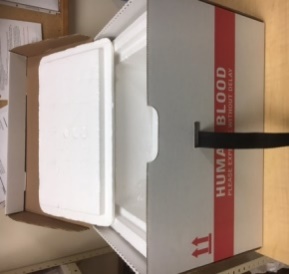 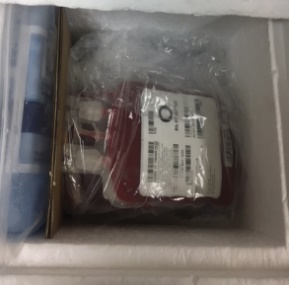 1x ice pack 
(8”w x8”h x1.5”d)2x 4lb gel packs (10.5”w x 9.5”h)Plastic zip lock bags for gel and ice packs2x Corrugated cardboard dividers (7.5”w x 7.5”h)Clear plastic over-wrap bag for productClean crumpled paperTamper proof devicePLTE38 Shipping Container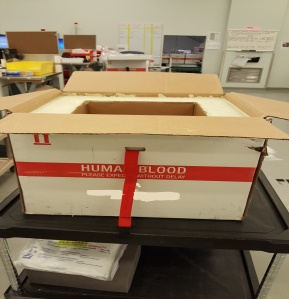 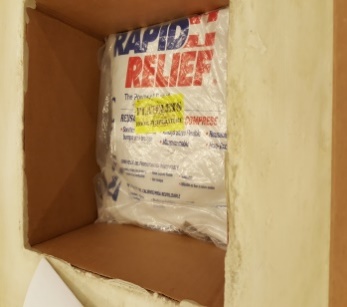 3x 4lb gel packs (10.5”w x 9.5”h)Plastic zip lock bags for gel packsClear plastic over-wrap bag for productClean crumpled paperTamper proof devicePRODUCTTEMPERATURERed Blood Cell Units1 - 10ºC (within 24 hours)Platelets20 - 24ºCPre-conditioningPre-condition gel pack(s) and/or ice pack(s).Note: if freezer temperature is warmer, this procedure must be validated to ensure acceptable shipping temperatures will be maintained using ice packs pre-conditioned at warmer temperatures. See Procedural Notes 8.2.Inform Receiving SiteTelephone and/or fax the receiving site (at least one day prior for redistribution) to advise on the number of units being shipped and the approximate arrival time.(If the shipment is urgent e.g. short expiry date, notify the receiving facility as soon as possible.)Note: If the maintenance of minimum inventory depends on the arrival of products from the blood supplier, avoid shipping “near to expire” products until the new shipment has been received.Packaging the components for redistributionDetermine the required shipping container to be used. Refer to section 4.0 - Materials. and to Appendix A or B – Packing Configurations Retrieve shipping container and all required supplies for selected shipping containerExamine the shipping container to be used.Do not use if :
□    the Styrofoam liner is not clean
□    the Styrofoam liner shows cracks or breaks
□    the straps or buckles are not in good workable condition
□    the outer cardboard box shows breaks or tears□    gel or ice packs have cracks or leaks
Discard defective containers/materials as appropriate.
Ensure all old address labels from the outside of the   shipping container are removed or covered.Prepare the shipping container no more than 1 hour before scheduled pickup time to ensure that temperature remains within the acceptable range for the duration of the shipment. For Red Blood CellsRefer to the packing configuration Appendix A for the maximum number of units that can be placed in the shipping container. Do not overfill.For PlateletsRefer to the packing configuration Appendix B for the maximum number of units that can be placed in the shipping container. Do not overfill.Label each shipping container with “Do Not Refrigerate – Keep at Room Temperature.”Prepare Components Intended to be ShippedRemove identified components to be shipped   from storage device/location. See procedural notes 8.5.Place components in plastic overwrap bag and then into the shipping container. If not shipping immediately, place components back in approved storage device until ready to ship.Pack ComponentsPack components according to the appropriate packing configuration (Appendix A or B).Fill any dead air space with loosely crumpled paper to reduce the likelihood of movement, and to ensure that cool air can still circulate within the container.Close lid of the inside Styrofoam box.Review DocumentationFollow facility specific instructions for documenting the transfer of products in the lab information system (LIS) or manual system.Complete Section A and B of Form IM006F1 and copy.Retain copy in laboratory for specified amount of time according to documents and record retention policy.Place original form on top of Styrofoam lid in an envelope (secure with tape to ensure no slippage during transport)Close the outer cardboard container and fasten the strap securely. Ensure that all necessary information has been completed on the appropriate shipping label form:Insert the shipping label form inside the plastic pouch located on the outside of the shipping container.Apply the security device/seal * IMPORTANT*Prepare for Pick UpPlace shipping container with completed documents where courier can retrieve easily. Reconfirm that the security seal/device is visible and intact.Notify courier that shipment is ready for pick up.Receiving redistributed productsUpon receipt, receiving facility reviews the IM 006F1 form and reconfirms shipping temperature (if required), unit numbers/lot numbers and expiry date of components/products received, and that components/products were delivered to the correct facility.Follow facility specific procedure for receiving products into inventory. Receiving facility will confirm receipt with shipping facility by either faxing the completed IM 006F1 form back to the shipping facility using the number provided by shipping site or sending confirmation email to designated contact.Revision DateSummary of RevisionAugust 8, 2014Revised name of manualChanged title of document to include shipment of blood componentsRevised sections 1.0, 4.0 & 5.0Revised and renumbered sections 2.0, 6.0 & 8.0Added Reporting as section 7.0Updated list of references to include most recent editionsRevised list of appendicesNovember 2017Revised title of document.Revised sections 1.0, 4.0,6.0, 9.0, 11.0 to ensure compliant with updated StandardsAdded procedural note 8.5Revised list of references to reflect current standards.Feb 2018Added step 6.8.6 completing the shipping labelMar 2021Updated referencesUpdated IM006F to include contact emailJ82 Shipping Container1 to 8 Units RBCs (1-10°C)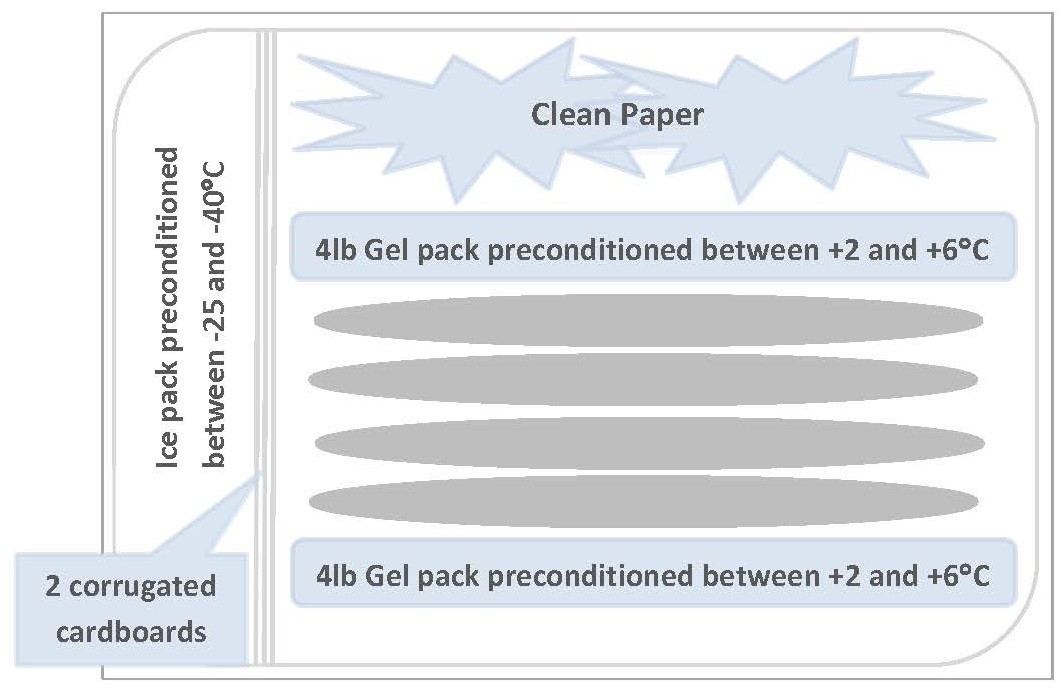 E38 Shipping Container1 to 6 PLT (20-24°C)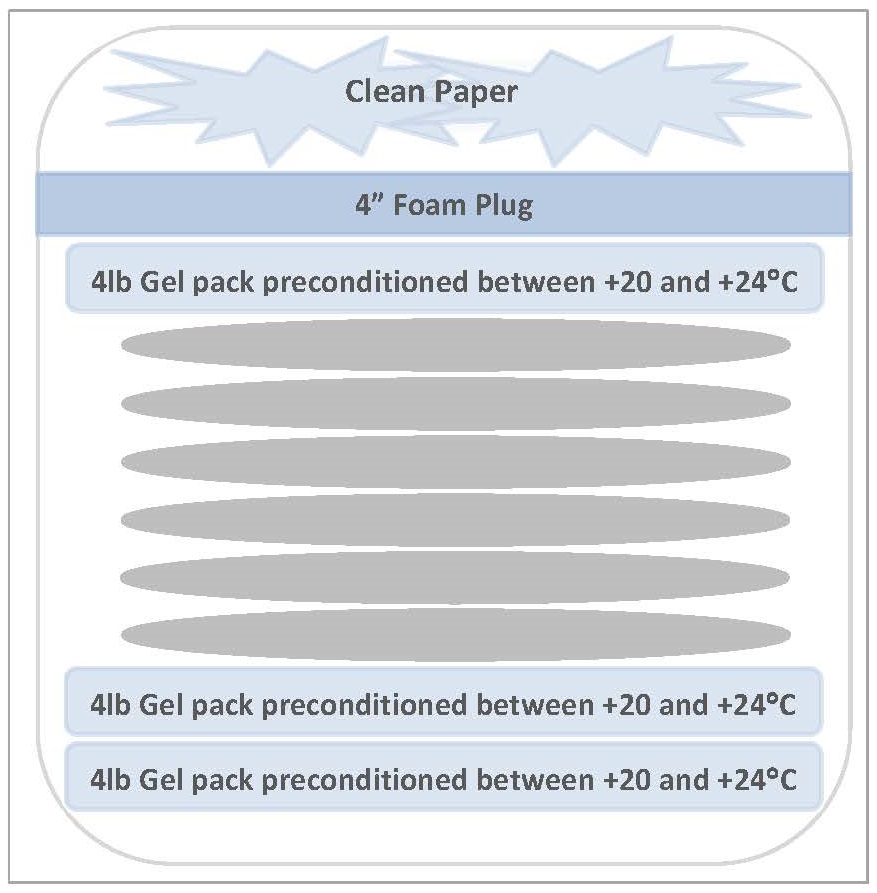 